«Пока память жива!» - под таким названием в ГКОУ РО                          Пролетарской школе-интернате был организован месячник                       патриотического воспитания, посвященный                                                                  75-летию Победы в Великой Отечественной войне 1941-1945 гг.      Месячник был организован  в дистанционном режиме  с целью  развития гражданско-патриотических качеств личности обучающихся,   формирования социально активной позиции гражданина и патриота, обладающей чувством национальной гордости, гражданского достоинства, любви к Отечеству и активному интересу к его героическому прошлому.      В ходе месячника классными руководителями и воспитателями  были проведены мероприятия, посвященные 75-летию Победы советского народа в Великой Отечественной войне: акции «Звезда в окошке», «Вечный огонь – огонь памяти», «Память. 75 лет Победы!»,  «Георгиевская ленточка», «Аист  на крыше – мир на земле!»,  «Самолетики памяти», «Это нужно не павшим, это нужно живым!», «Бессмертный полк», «Книга памяти», «Окна Победы», «Голубь мира»; конкурсы рисунков «Рисуют мальчики войну…», «Свеча памяти», «Спасибо бабушке и деду за из Великую Победу!», «Знамя Победы»; виртуальные экскурсии «Наша память – наша совесть!» к памятниками и мемориалам Пролетарского района; цикл внеклассных дистанционных мероприятий «Не забыть нам эту дату, что покончила с войной!»; конкурс стихотворений о войне в видеороликах  «Живое слово о войне»; конкурс военных песен «Песни Победы поем всей семьей»; конкурс сочинений «Подвиг наших дедушек и бабушек во время Великой Отечественной войны», «Письмо ветерану»; флешмоб «Победа – одна на всех!» с выкладыванием созданных обучающимися патриотических видеороликов в WhatsApp;  участие в интернет-конкурсах  и олимпиадах «Мы правнуки твои, Победа!», «Дорога памяти», «Мы помним, мы гордимся!», «Память и слава героям войны!». 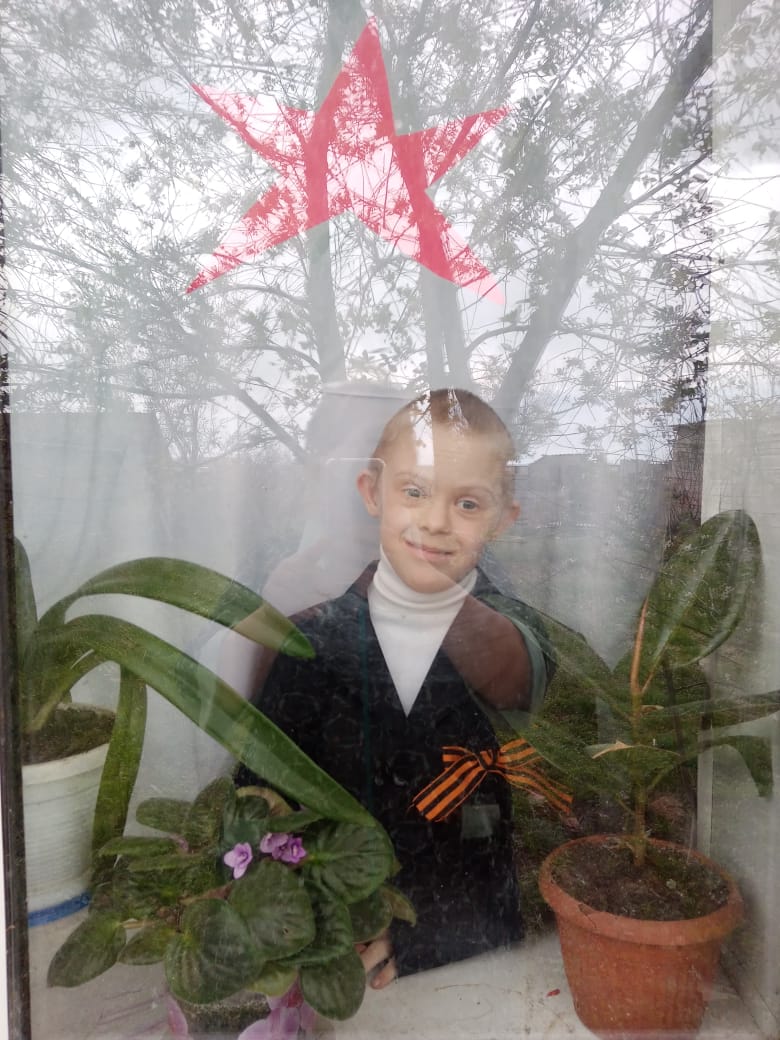 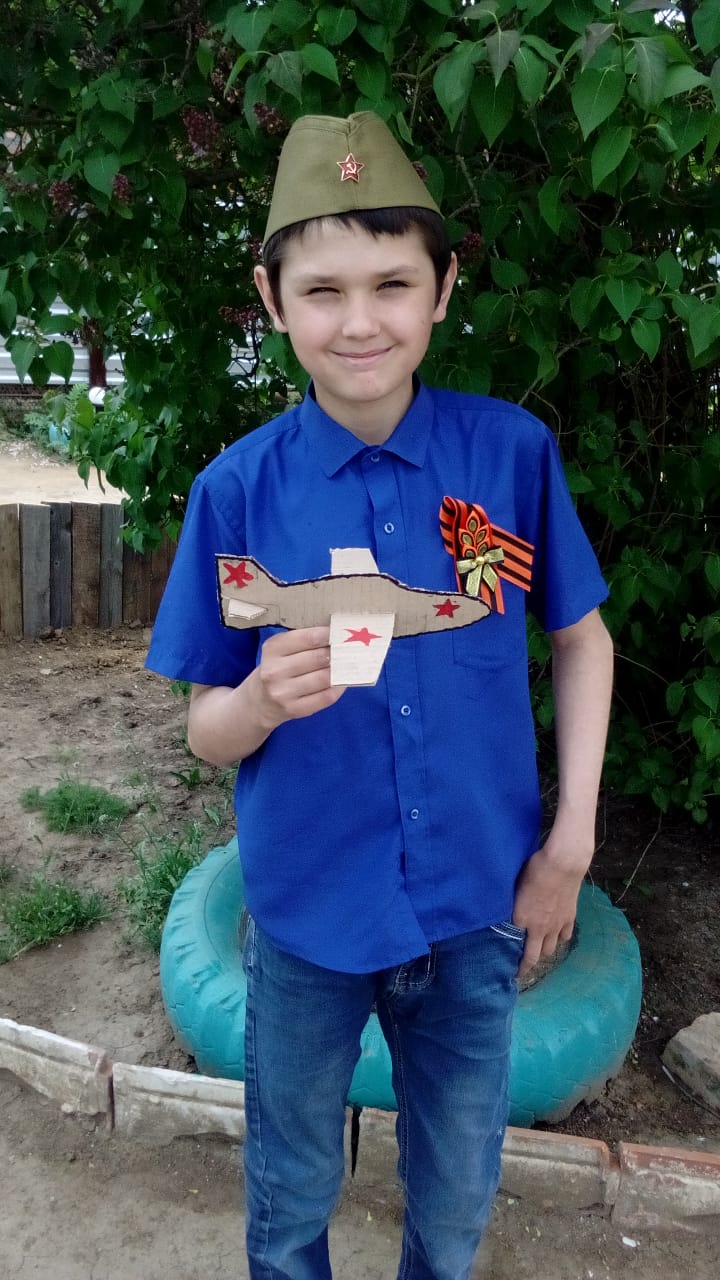 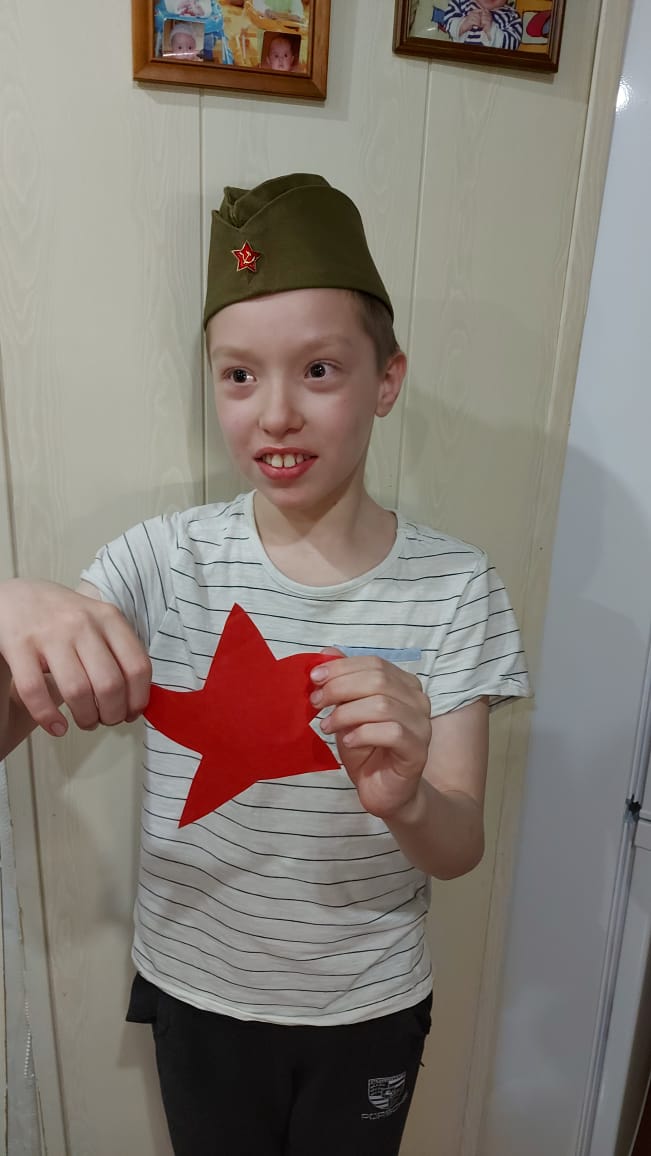 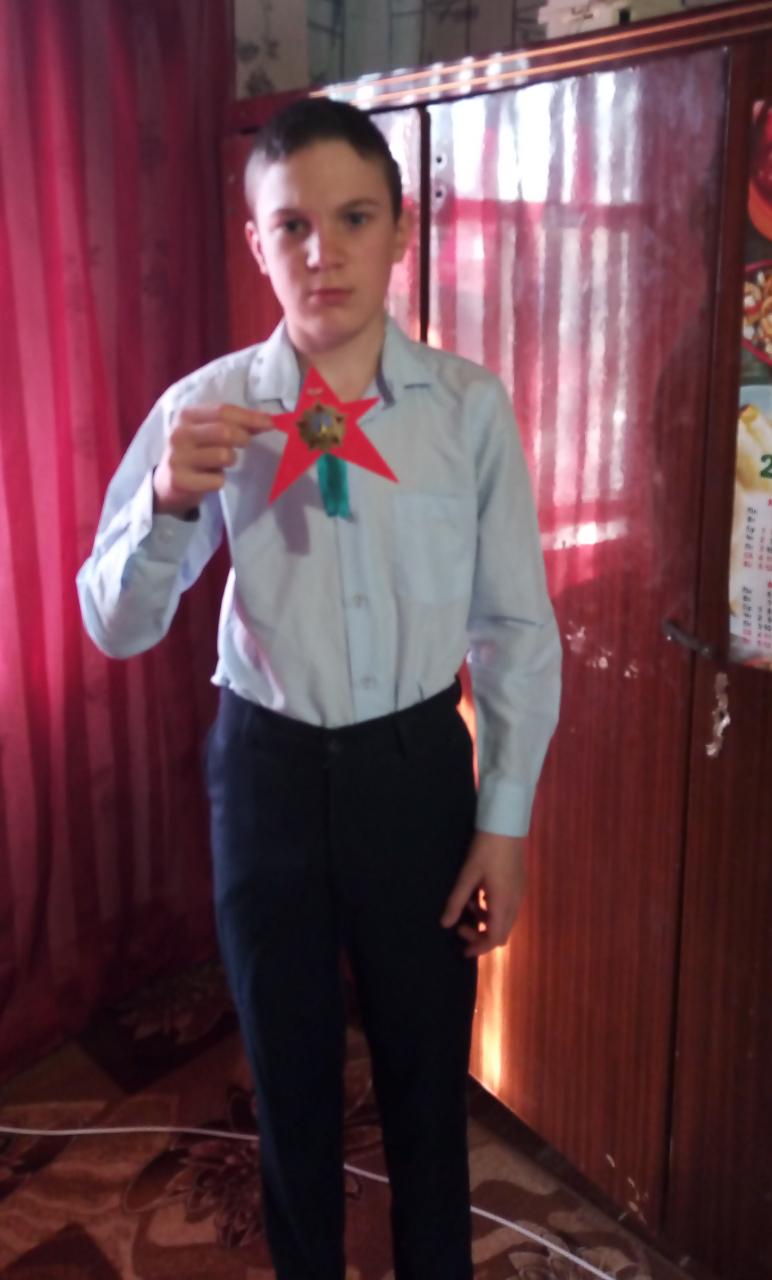 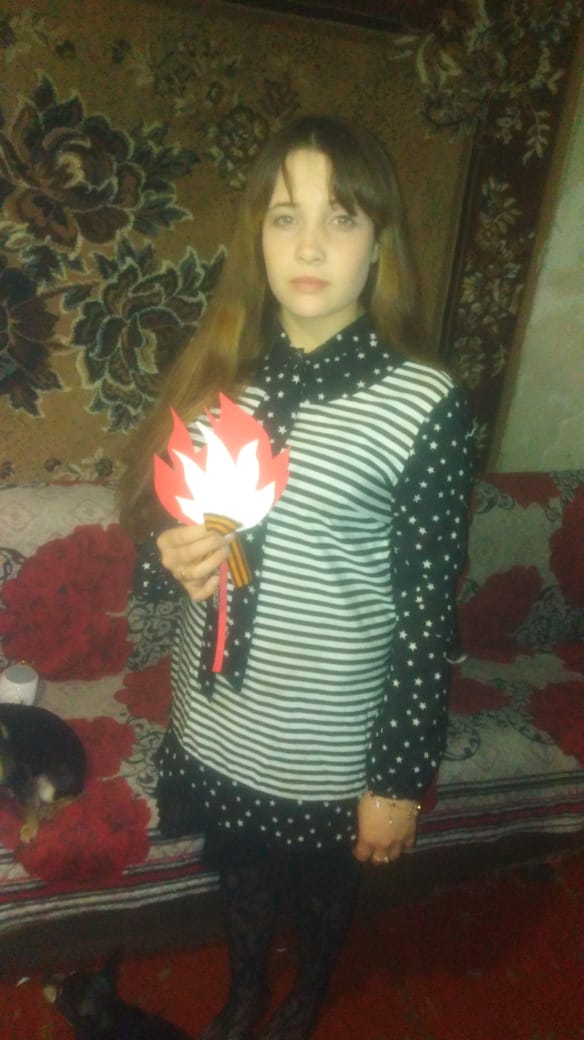 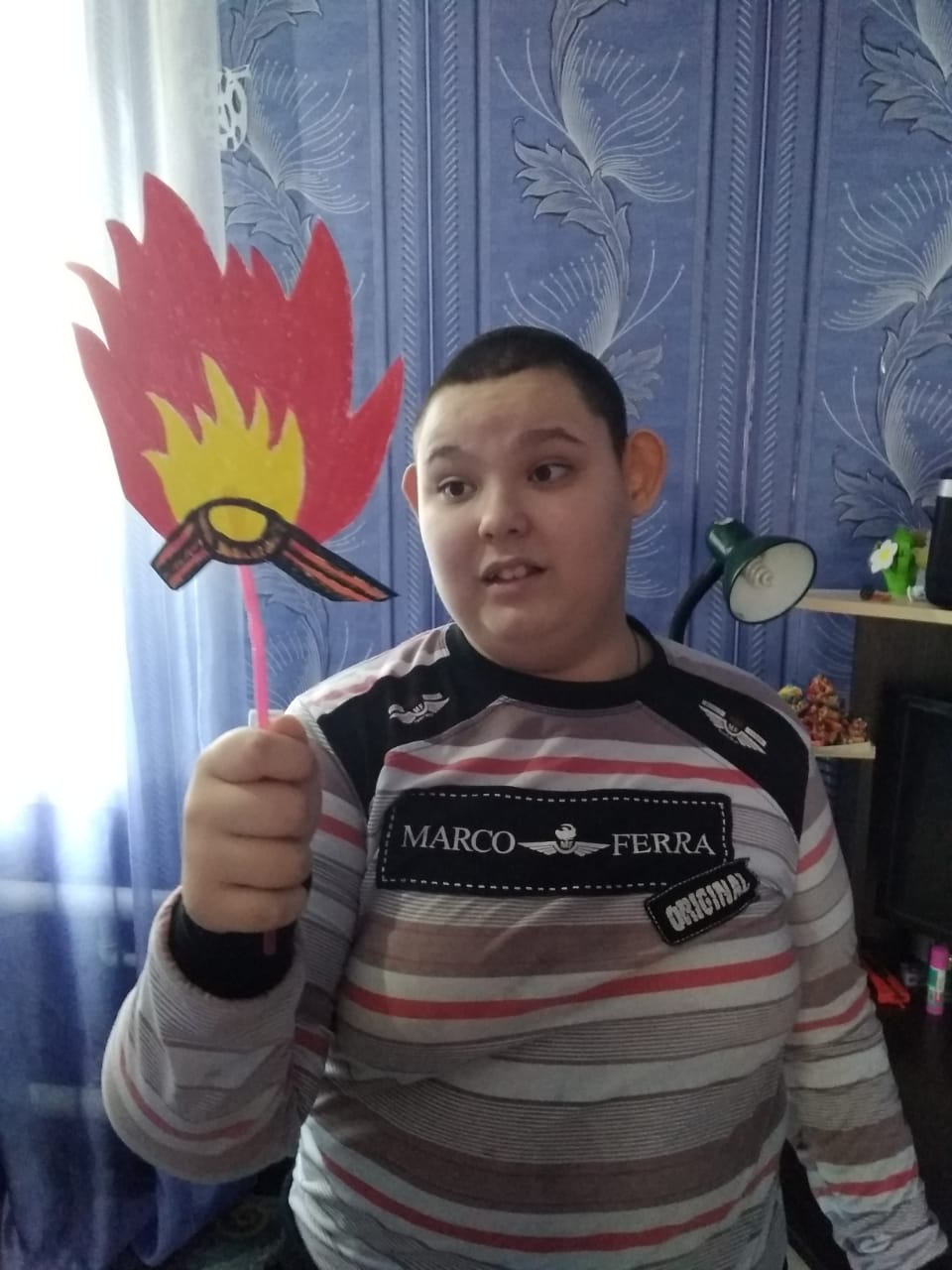 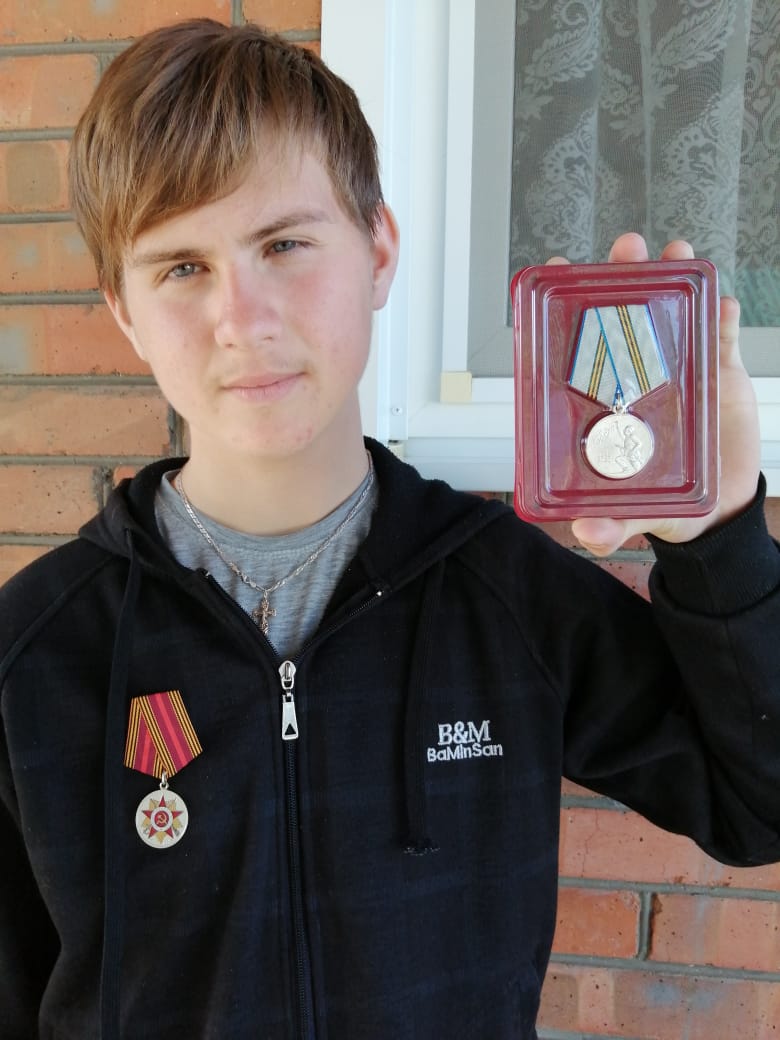 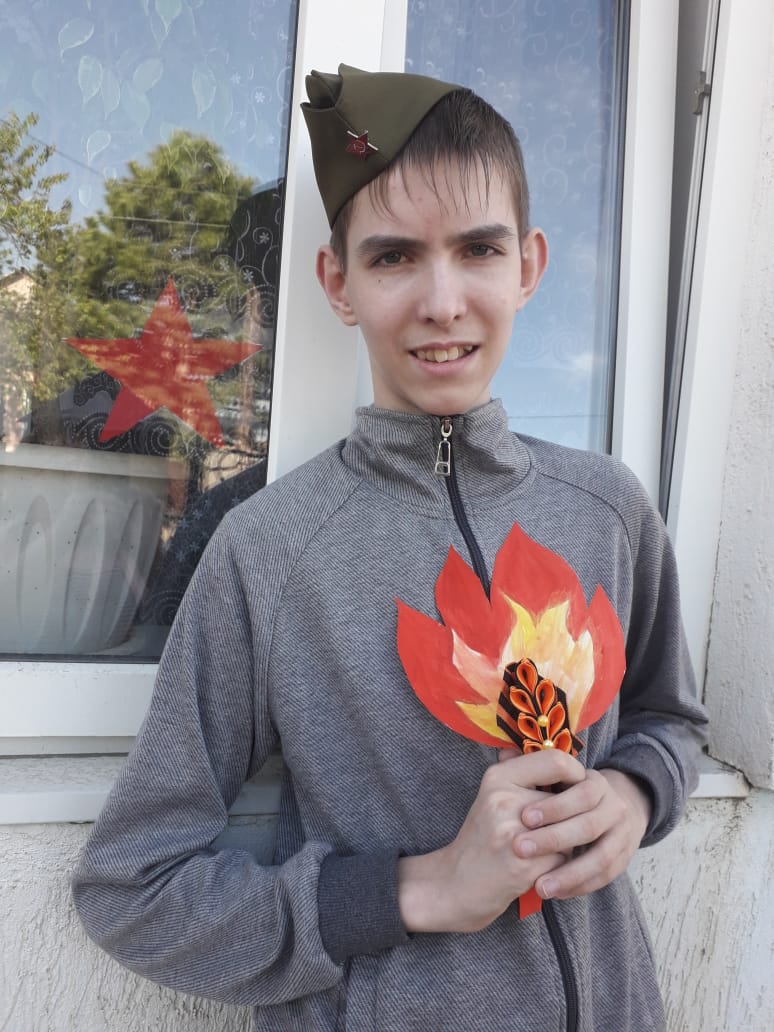 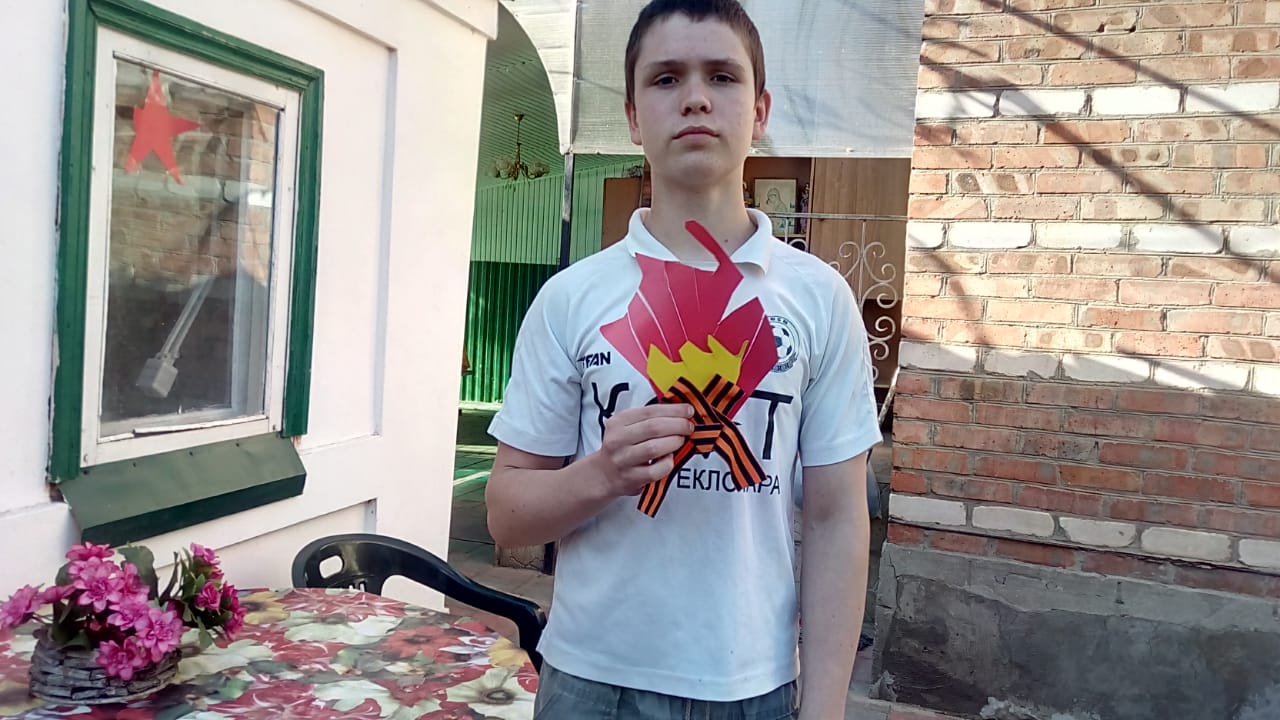 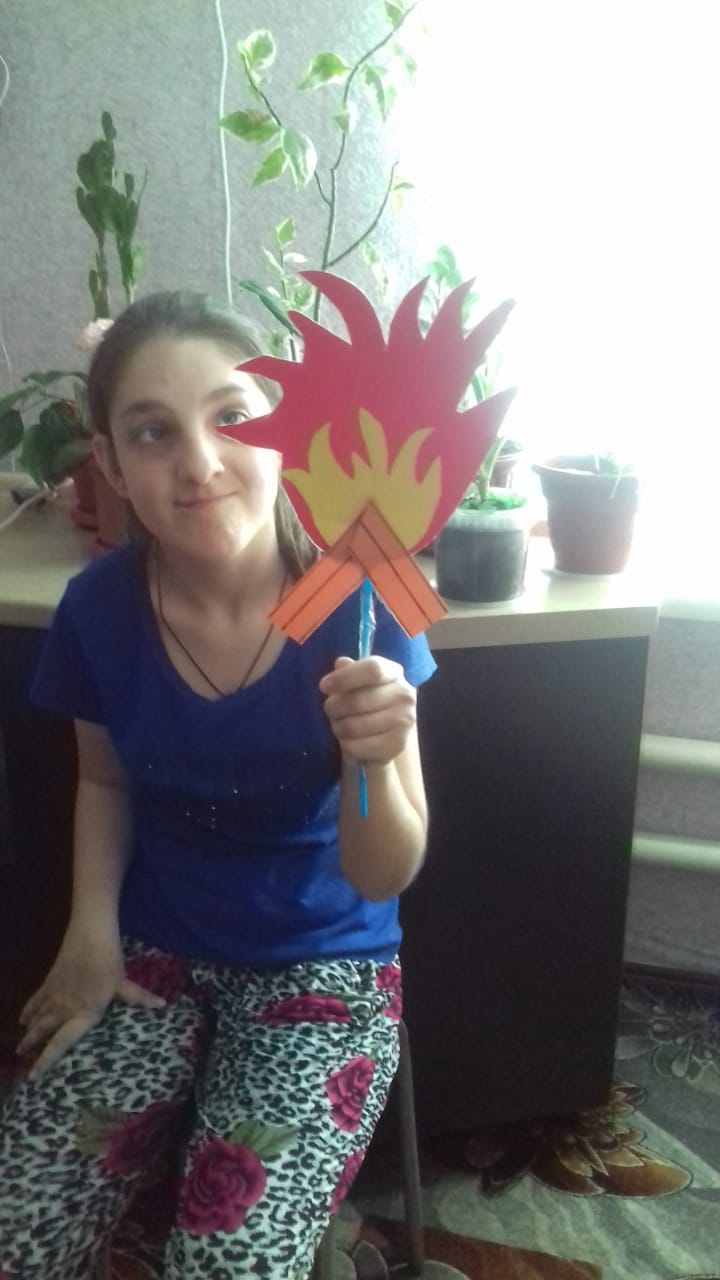 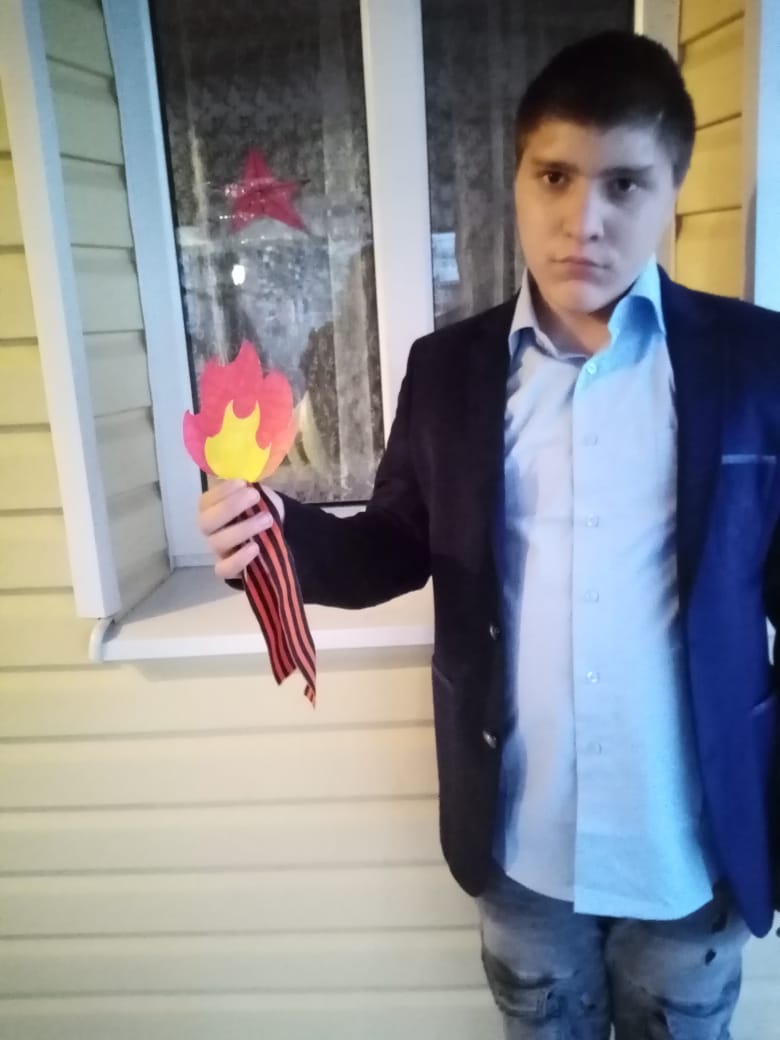 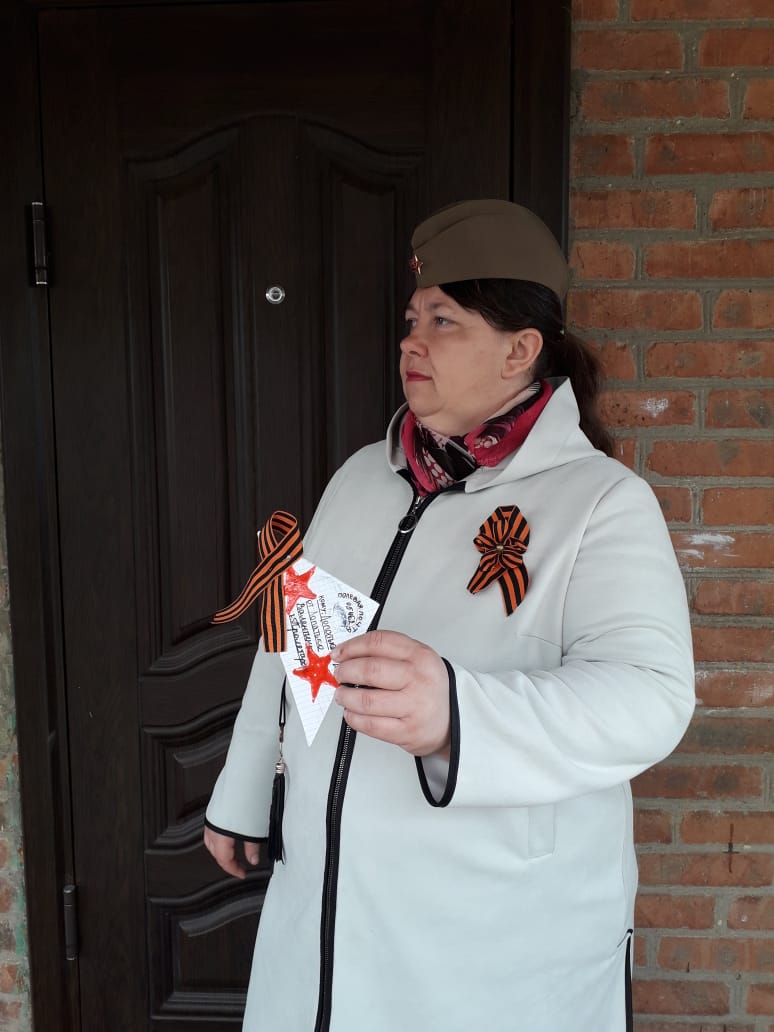 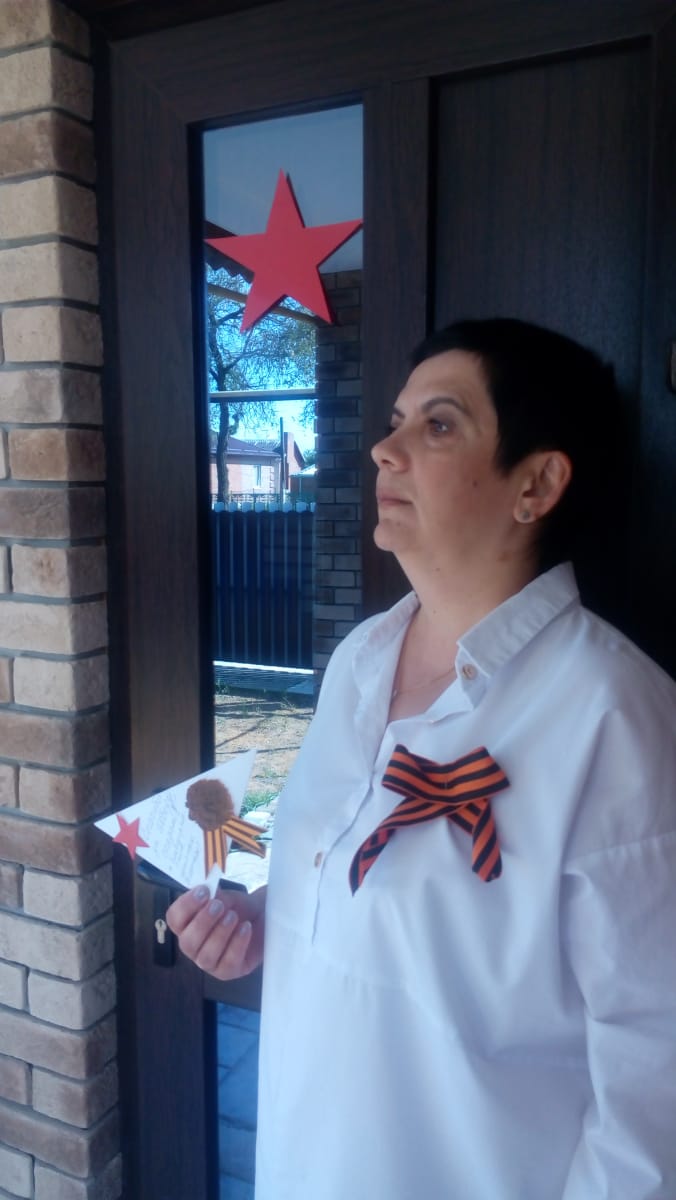 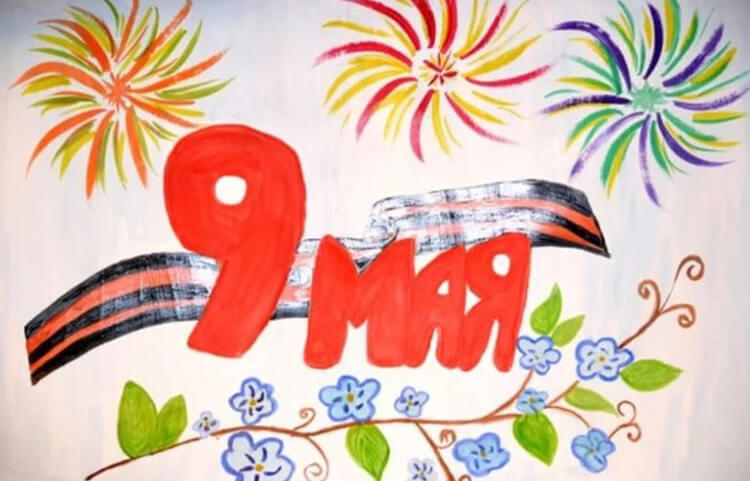 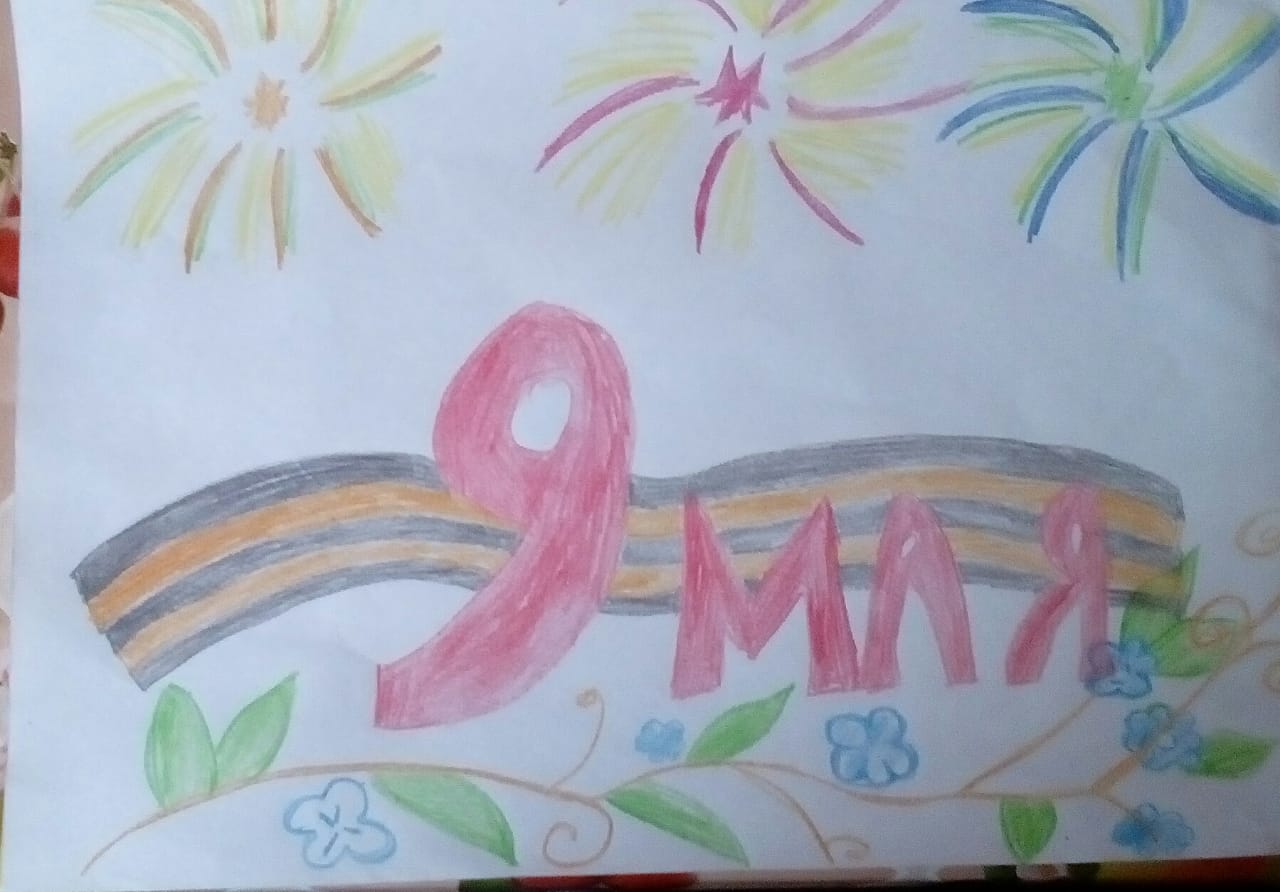 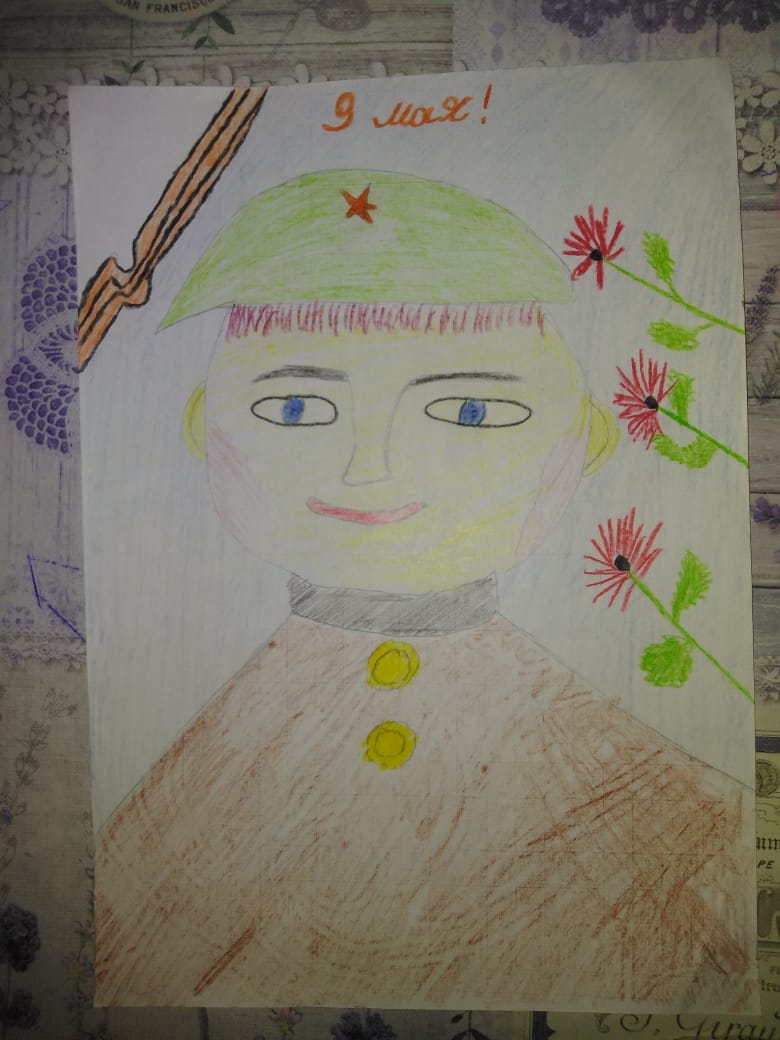 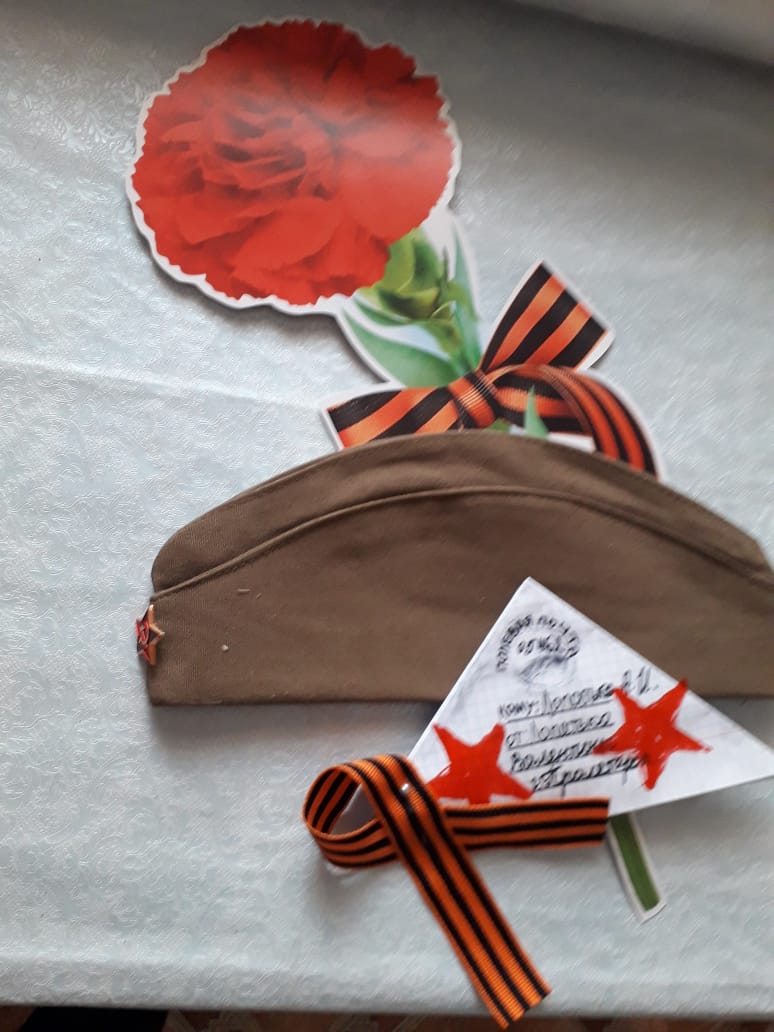        Специально к 75-летию Победы был опубликован сборник воспоминаний «География Великой Отечественной войны в лицах». В нем обучающимися и педагогами были собраны воспоминания о войне детей войны, тружеников тыла, ветеранов и малолетних узников фашистских концлагерей.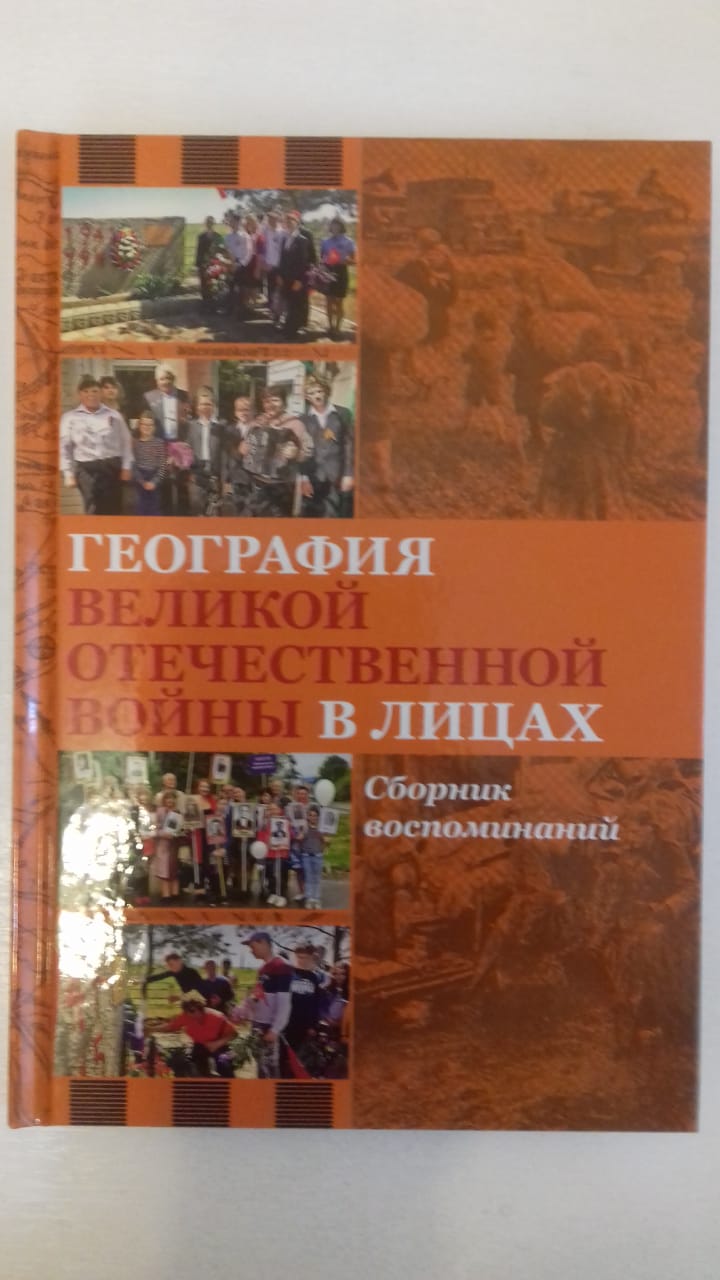 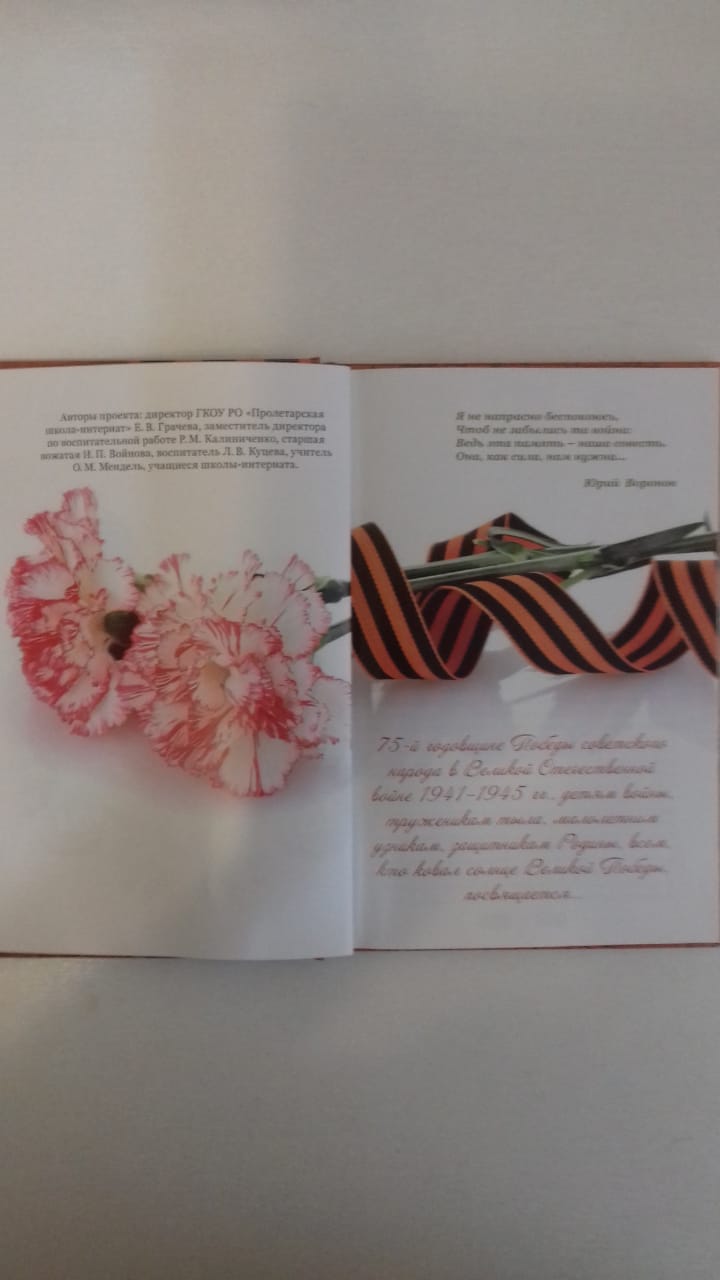       В мероприятиях месячника патриотического воспитания  приняли активное участие 80 обучающихся и 60 родителей. Каждое мероприятие является важным для подрастающего поколения, не знавшего войны. Каждое соприкосновение с живой историей, каждый рассказ о славных страницах  истории нашей Родины наполнен особым смыслом, что способствует гражданско-патриотическому и нравственному становлению личности обучающихся. Проведенные мероприятия позволили приблизить молодое поколение к той военной эпохе, помогли  сохранить в памяти немеркнущий подвиг советского народа, его непреклонную веру в Победу, потому что нельзя русскому человеку жить, не помня, какой ценой была завоевана наша жизнь. Ведь помнить – значит жить! И «…эта память – наша совесть. Она, как сила, нам нужна!».Информацию подготовила заместитель директора по ВР  Р.М. Калиниченко